.TOE TOUCHES, ROCK STEP, SHUFFLE BACK, TOE TURN, SHUFFLEHEEL SWITCHES, HEEL TOUCHES, ROCKFOOT CLOSE, CROSS ROCK, SHUFFLE TURN, PIVOT TURN, SHUFFLE, CROSS UNWIND, COASTER STEPREPEATDiana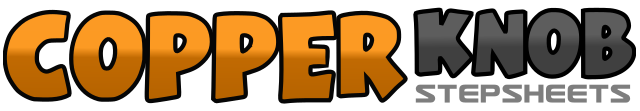 .......Count:32Wall:4Level:Improver.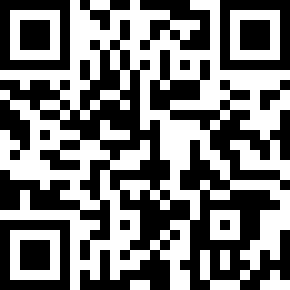 Choreographer:Adrian Churm (UK)Adrian Churm (UK)Adrian Churm (UK)Adrian Churm (UK)Adrian Churm (UK).Music:Diana - Dave SheriffDiana - Dave SheriffDiana - Dave SheriffDiana - Dave SheriffDiana - Dave Sheriff........1-4Touch right toe to the right side, step right foot forward and across left foot, touch left toe to the left side, touch left next to right5-6Step forward left, rock back onto the right7&8Shuffle back left, right, left9-10Step back right, make ½ turn to the right11&12Shuffle forward left, right, left13&14&Touch right heel forward, close right next to left, touch left heel forward, close left next to right15-16Two heel touches forward with the right heel17-20Repeat 13-16 on the opposite foot&21-22Close left to right, step right foot forward and across left, rock back onto the left23&24Shuffle to the right side making a ¼ turn right25-26Step forward left, make ½ turn right27&28Shuffle forward left, right, left29-30Step right foot forward and across the left, unwind a ½ turn left (keeping your weight on the right foot)31&32Small step back left, close right to left, small step forward left